2015年7月第1周国际磷肥大事清单一、要闻概览1．Mosaic销往南美少量的几单二铵，价格在470美元/吨fob。2．Petrokimia装载了2万吨二铵运往印度尼西亚。3．巴西大豆价格上涨，磷肥预期看涨。4．巴西市场进展缓慢，俄罗斯一铵价格面临下行压力。5．美国玉米价格坚挺，新奥尔良港二铵价格上涨。二、价格指数三、市场预测平缓。四、市场分析由于巴西市场持续停滞，磷肥市场面临着巨大下行压力，交易量十分有限，买家对磷酸一铵的报价已经下降至485美元/吨cfr。不过，巴西大豆价格坚挺，对磷肥价格起到支撑作用。印度市场也有所放缓，二铵报价下调，但大部分供应商仍然关注印度市场，因为印度市场的利润要大于目前南美市场。美国玉米价格坚挺，新奥尔良港的磷肥价格有所小涨，但如果巴西市场继续疲软，美国和摩洛哥的磷肥价格豆浆受到影响。俄罗斯和沙特有待销的7、8月的磷肥，但巴西市场走势疲软，预计其价格也将降低。五、磷肥买方市场1.印度RCF 6月22日7.5万吨二铵的标购所收报价如下：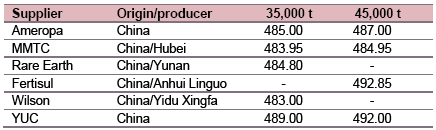 RCF对Wilson和MMTC的还价是475-477美元/吨cfr，但这一价格对于中国供应商来说行不通。此外，CIL从中国购买了5万吨二铵，价格在478美元/吨cfr，有传言称供应商是瓮福。2.印度尼西亚Petrokimia Gresik购买了2万吨二铵，将在8月上旬装运，据悉价格最低在475-479美元/吨。3.巴基斯坦没有新的二铵成交订单，巴基斯坦库存充足，预计将在8月份重回市场。最新数据显示，巴基斯坦4、5两月共销售二铵17.9万吨，同比上升17.2%；5月销售二铵11万吨，产量7.2万吨，进口3.4万吨。5月末，巴基斯坦二铵库存13.9万吨，4、5两月进口6.5万吨，预计其农业季产量38.4万吨，这样其当前的总供应量在58.8万吨，而其总需求预计在62.9万吨，还有4.1万吨的缺口。4.泰国泰国降雨量不足，需求停滞，预计雨季将在7月中旬到来。5.越南越南磷肥价格下调，据悉云天化二铵在越南的最新报价在460美元/吨。6.美国美国玉米价格坚挺，新奥尔良港二铵驳船价上升至430美元/短吨。Mosaic出售了3万吨磷铵，将在7、8月份装运，二铵价格在425美元/短吨。7.巴西大豆价格上涨，磷肥需求预期乐观。但当前巴西磷肥库存高达110万吨，采购放缓，市场冷清，俄罗斯一铵价格已经下调至490美元/吨cfr。六、磷肥卖方市场1.俄罗斯EuroChem正在销售一船7月份的一铵，来自巴西的报价在490美元/吨cfr。2.摩洛哥OCP出售了总计15万吨7月份销往土耳其的二铵，据悉，价格在500-502美元/吨fob。总计10万吨的磷铵将在7月销往欧洲，西班牙和希腊的价格在505-510美元/吨fob。总计4万吨一铵销往南非，价格在495美元/吨fob。销往美国3万吨重钙，价格在400-402美元/吨cfr。3.突尼斯突尼斯磷矿供应出现问题，二铵装置再次停车。4.美国Mosaic销往南美少量二铵，价格在470美元/吨fob。七、运价指数八、农业/农作物1.粮食期货7月2日6月25日6月18日DAP美国海湾散装fob470-475470-475470-474摩洛哥散装fob500-510505-515505-515突尼斯散装fobn.m.n.m.n.m.约旦散装fob495-500495-500495-500沙特散装fob477-482477-482477-482黑海散装fobn.m.n.m.n.m.波罗的海散装fob460-465485485澳大利亚散装fob475-476475-476475-476中国fob现货465-470465-470465-470比荷卢散装fca523-525n.m.n.m.印度散装cfr478-484477-484480-485美国国内Nola港（美元/短吨）422-430420-425420-425美国福罗里达中部（美元/短吨）430-435430430GTSP保加利亚散装fobn.m.n.m.n.m.摩洛哥散装fob388-410388-415388-415突尼斯散装fobn.m.n.m.n.m.黎巴嫩散装fob400-402400-402400-402墨西哥散装fob395-400395-400395-400中国袋装fob295-300300-305300-305MAP黑海散装fob465-470478-480478-480波罗的海散装fob465-470478-480478-480巴西散装cfr485-490495-507495-507磷酸美国海湾散装fob695695695印度cfr810810805磷矿石卡萨布兰卡fob（70%BPL）110-140110-140110-140航线吨位（万吨）7月2日6月25日6月18日美国海湾-印度4.5-526-3026-3026-30美国海湾-中国5-5.524-2824-2824-28美国海湾-巴基斯坦3.5-433-3733-3733-37美国海湾-南美洲中东部2.5-318-2518-2518-25波罗的海-南美洲中东部2.5-321-2821-2821-28北非-印度3-3.528-3228-3228-32约旦-印度413-1413-1413-14日期波罗的海好望角型船运价指数波罗的海巴拿马型船运价指数波罗的海超灵便型船运价指数波罗的海小灵便型船运价指数波罗的海干散货船运价指数6月26日13938337233628236月29日13468387223618136月30日12928457153618007月1日12518587133607947月2日1226883712360794芝加哥期货交易所粮食价格（单位：美分/蒲式耳）芝加哥期货交易所粮食价格（单位：美分/蒲式耳）芝加哥期货交易所粮食价格（单位：美分/蒲式耳）芝加哥期货交易所粮食价格（单位：美分/蒲式耳）芝加哥期货交易所粮食价格（单位：美分/蒲式耳）芝加哥期货交易所粮食价格（单位：美分/蒲式耳）产品2015年7月周价调整2015年9月2015年11月2014年6月玉米413.6+47.2422.4431.6418.4小麦576.0+51.6592.4611.4561.6大豆1044.9+63.31032.61029.41392.4粗米1035.5+25.01062.51089.01466.0